ANEXO IIISolicitud de Uso de la Marca y Logotipo“Menorca Reserva de Biosfera”-Declaración Responsable del Cumplimiento de Todos los Requisitos Establecidos en la Normativa Sectorial para Desarrollar la Actividad1. DATOS DEL SOLICITANTE2. DATOS DEL REPRESENTANTEPara solicitar la adhesión de la actividad a la marca "Menorca Reserva de Biosfera", el interesado/a manifiesta que en el momento de presentación de este documento ya cumple con todos los requisitos establecidos en la normativa sectorial vigente para desarrollar la actividad; que dispone de la documentación que así lo acredita (permisos, licencias, autorizaciones o presentación de otras declaraciones responsables), y que además se compromete a mantener su cumplimiento durante todo el plazo de adhesión a la marca "Menorca Reserva de Biosfera ".Que los datos contenidos en este formulario y documentación adjunta son ciertos.A___________, el____ de ________________ de 20__(Firma)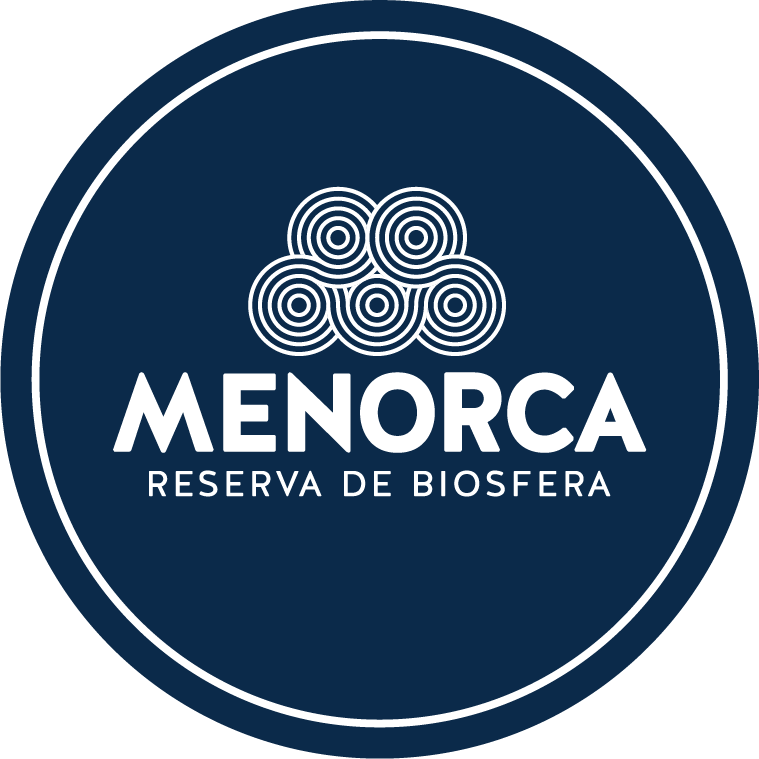 Nombre y apellidos / Razón Social:Nombre y apellidos / Razón Social:Nombre y apellidos / Razón Social:Nombre y apellidos / Razón Social:Nombre y apellidos / Razón Social:Nombre y apellidos / Razón Social:NIF/CIF:	NIF/CIF:	NIF/CIF:	NIF/CIF:	NIF/CIF:	NIF/CIF:	Con domicilio a efectos de notificaciones en (detallar nombre vía):	Con domicilio a efectos de notificaciones en (detallar nombre vía):	Con domicilio a efectos de notificaciones en (detallar nombre vía):	Con domicilio a efectos de notificaciones en (detallar nombre vía):	Con domicilio a efectos de notificaciones en (detallar nombre vía):	Con domicilio a efectos de notificaciones en (detallar nombre vía):	Núm.: 	Escalera:Escalera:Piso:Piso:Puerta: 	Población:Población:CP: 	CP: 	Provincia:Provincia:Teléfono:Teléfono:Correo electrónico:Correo electrónico:Correo electrónico:Correo electrónico:Web:Web:Web:Web:Web:Web:Nombre y apellidos:Nombre y apellidos:Nombre y apellidos:Nombre y apellidos:Nom i llinatges / Raó social: 			NIF/CIF:	NIF/CIF:	NIF/CIF:	NIF/CIF:	NIF/CIF:	Con domicilio a efectos de notificaciones en (detallar nombre vía):	Con domicilio a efectos de notificaciones en (detallar nombre vía):	Con domicilio a efectos de notificaciones en (detallar nombre vía):	Con domicilio a efectos de notificaciones en (detallar nombre vía):	Amb domicili per a notificacions a (detallau nom via): Núm.: 	Escalera:Escalera:Piso:Piso:Piso:Puerta: 	Núm.: 	Núm.: 	Escala:Escala:Pis:Pis:Porta: 	Porta: 	Población:Población:CP: 	CP: 	CP: 	Provincia:Provincia:Població:Població:CP: 	CP: 	CP: 	Província:Teléfono:Teléfono:Correo electrónico:Correo electrónico:Correo electrónico:Telèfon:Telèfon:Adreça electrònica:Adreça electrònica:Adreça electrònica:Adreça electrònica: